Presseinformation»Jedermannfluch« von Manfred BaumannMeßkirch, Juli 2020Der Tod kommt dich holen
Kommissar Martin Merena ermittelt in »Jedermannfluch« in seinem achten FallSie finden seit 1920 statt und gehören zu den weltweit bedeutendsten Festivals der klassischen Musik und darstellenden Künste – die Salzburger Festspiele. Dazu zählen auch die bekannten Jedermann-Aufführungen. Anlässlich des 100-jährigen Jubiläums der Salzburger-Festspiele und der aktuellen Thematik zur Sicherheit und Vorkehrungen bei Großveranstaltungen, lässt Autor Manfred Baumann im Krimi »Jedermannfluch« seinen Serienkommissar Martin Merena auf dem Domplatz ermitteln. Neben dem Jedermann-Spiel stehen vor allem zwei Morde abseits der Bühne im Fokus der Handlung. Die grausamen Ermordungen bringen Merena auf Hochtouren und lassen ihn erneut in die Geheimnisse der Festspiele eintauchen. Dabei entführt der Autor die LeserInnen in die atemberaubend und zugleich mörderische Kulisse Salzburgs und kombiniert erschütternde Mordfälle mit dem unverwechselbaren Charme der Stadt.Zum BuchDas berühmte Jedermann-Spiel der Salzburger Festspiele – ein großartiges Spektakel. Der Tod erscheint auf der Bühne, holt den reichen Lebemann. Doch bald darauf zeigt sich der Tod schon wieder. Dieses Mal in der Wirklichkeit. Eine junge Schauspielerin aus der Jedermann-Gesellschaft wird brutal ermordet. Erneut muss Kommissar Merana in der von versteckten Geheimnissen durchdrungenen Welt der Festspiele ermitteln. Da schlägt der Tod wieder zu …Der AutorManfred Baumann, geboren 1956 in Hallein/Salzburg, war 35 Jahre lang Autor, Redakteur und Abteilungsleiter beim Österreichischen Rundfunk. Heute lebt er als freier Schriftsteller, Kabarettist, Regisseur und Moderator in der Nähe von Salzburg. Der Krimi »Drachenjungfrau« wurde vom ORF für die Reihe »Landkrimi« verfilmt. Manfred Baumann ist auch bei Facebook.www.m-baumann.atJedermannfluchManfred Baumann284 SeitenEUR 15,5,00 [D] / EUR 160 [A]ISBN 978-3-8392-2722-0Erscheinungstermin: 8. Juli 2020Kontaktadresse: Gmeiner-Verlag GmbH Petra AsprionIm Ehnried 588605 MeßkirchTelefon: 07575/2095-153Fax: 07575/2095-29petra.asprion@gmeiner-verlag.dewww.gmeiner-verlag.deCover und Autorenfoto zum Download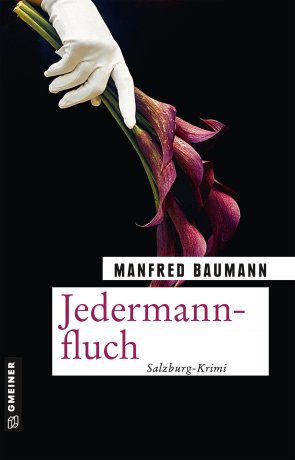 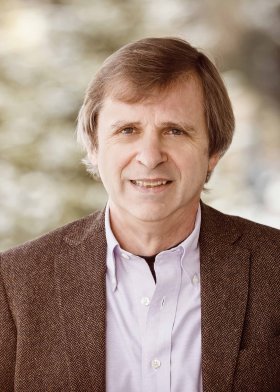 				© Christian StreiliAnforderung von Rezensionsexemplaren:Manfred Baumann »Jedermannfluch«, ISBN 978-3-8392-2722-0Absender:RedaktionAnsprechpartnerStraßeLand-PLZ OrtTelefon / TelefaxE-Mail